TARIFS INSCRIPTIONS SAISON 2016-2017Vous pouvez envoyer vos inscriptions au siège social : Maison des Associations 38 bis Rue de l’Alma 92400 Courbevoie M.  Mme  Mlle   NOM :       Prénom :      Adresse :      CP :       Ville :       (Domicile) :            :          Parent (si l’adhérent est mineur) :      	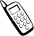 Email :       @      Date de Naissance :       Profession :       Inscrit en 201-2015 :  Oui    Non Comment avez-vous connu le Danse Club 92 ?TARIFS DES COURS ANNUELS : Joindre 2 chèques à l’ordre du Danse Club 92(*) Justificatif de domicile à présenter	(**) Carte n°	PARTIE RÉSERVÉE AU DANSE CLUB 92 (Ne rien inscrire dans cette case)Date d’inscription : 	 Bulletin d’Adhésion n°  	 Espèces	 Chèque 	(Nom du titulaire si différent) : 		Adhésion – Banque : 		Chèque n°		 Montant : 	€ 	Date :		Forfait  – Banque : 		Chèque n°		 Montant : 	€ 	Date :		Forfait  – Banque : 		Chèque n°		 Montant : 	€ 	Date :		Forfait  – Banque : 		Chèque n°		 Montant : 	€ 	Date :		Adhésion :    _________ €	Forfait :    __________ €	Licence Compétition :     ________ €HORAIRES DES COURS Saison 2016-2017   Cochez la/les case(s) correspondante(s) au(x) cours suivi(s)CONDITIONS GENERALES Voir règlement intérieurLes Forfaits comprennent 30 heures de cours et 60 heures d’entraînement au minimum par an (hors vendredi folie)L’adhésion et les cours sont payables d’avance.Les Forfaits et les cours ne sont ni remboursables, ni transférables, même en cas de maladie ou d’accidentAUTORISATIONS DIVERSES Le présent document doit être rempli soit par l’adhérent soit par son représentant légalJe, soussigné(e) (Adhérent ou son représentant légal) : 	Reconnais avoir pris connaissance du règlement intérieur et m’engage à en respecter les articles. Déclare avoir pris connaissance que Le Danse Club 92 de Courbevoie n’est en aucun cas responsable du vol ou perte d’objets personnels (vêtements, sacs, bijoux, téléphones portables…) dans tous les équipements sportifs fréquentés. Déclare avoir été informé(e) de l’intérêt que présente la souscription de garanties d’indemnités contractuelles (décès, invalidité permanente, frais médicaux, indemnités journalières) pour les personnes pratiquant une activité sportive. Avoir été informé(e) de l’intérêt à souscrire auprès d’un assureur conseil des garanties complémentaires. L’adhérent est susceptible d’être photographié ou filmé lors d’entraînements mais aussi de démonstrations et compétitions afin de promouvoir notre discipline. Aucun droit ou aucune rémunération ne pourront être exigés à cette occasion. Ces photos seront librement consultables par toute personne intéressée par notre sport. Nous accordons la plus grande importance pour qu’aucune photo ne puisse porter préjudice ni à la dignité de l’adhérent, ni à celle de ses parents à travers lui. Le soussigné autorise l’association le Danse Club 92 de Courbevoie à reproduire et publier la ou les photographies me représentant ou représentant mon enfant mineur, sur les documents papiers ou informatiques utilisés par le club aux fins d’information et de promotion de ses activités L’adhérent autorise le Danse Club 92 de Courbevoie à divulguer son adresse email pour les besoins internes du club et accepte de recevoir à ce titre les emails d’information du Danse Club 92. A Courbevoie, le 		Signature (Précédée de la mention « Lu et Approuvé ») Internet Nos soirées Relations Tracts Affiches Annuaire Quotidiens AutresADHESION AU CLUB et ASSURANCE (obligatoire) :    COURBEVOIE : 28 € HORS COURBEVOIE: 40 €Centre de Formation (mercredi uniquement)Centre de Formation (mercredi uniquement)Centre de Formation (mercredi uniquement)Centre de Formation (mercredi uniquement)Adolescents 13-18 ans – 1er    enfant 205 €Enfants 7-12 ans – 1er    enfant 195 €Adolescents 13-18 ans – 2ème enfant 190 €Enfants 7-12 ans – 2ème enfant 180 €Adolescents 13-18 ans – 3ème enfant 175 €Enfants 7-12 ans – 3ème enfant 170 €Formule Adolescents (*) 155 €(*) un danseur & une danseuse s’inscrivant en même temps au même cours de danse(*) un danseur & une danseuse s’inscrivant en même temps au même cours de danseCours Adultes et JeunesCours Adultes et JeunesCours Adultes et JeunesCours Adultes et JeunesRock, Danses de Salon, Kizomba/Bachata, Zumba, Country, Tango Argentin, West Coast Swing, Salsa 1 cours par sem.2 cours par sem.Pass Danse Club 92Forfait Annuel  295 € 430 €Tarif réduit : Couple - Famille - Même domicile (*)  280 € 400 € 575 € (3 Disciplines)Scolaire - Etudiant / Recherche Emploi (**) 255 € 375 € 695 €  (Complet)Country 	1 cours par sem.2 cours par sem.Voir conditions au versoForfait Annuel 230 € 325 € Je souhaite participer uniquement aux soirées d’entraînement sans m’inscrire aux cours (adhésion et assurance incluse) : 90 € Je souhaite participer uniquement aux soirées d’entraînement sans m’inscrire aux cours (adhésion et assurance incluse) : 90 € Je souhaite participer uniquement aux soirées d’entraînement sans m’inscrire aux cours (adhésion et assurance incluse) : 90 € Je souhaite participer uniquement aux soirées d’entraînement sans m’inscrire aux cours (adhésion et assurance incluse) : 90 €Un chèque à l’ordre du Danse Club 92Adhésion au club 	  28 €		 40 €Un chèque à l’ordre du Danse Club 92Forfait Annuel 	 €	Tarif Réduit 	 €SALLE DALLIERSALLE DALLIERLundiLundiMardiMardiMercrediJeudiSamediCENTRE DE FORMATION (Jeunes & Ados 7 ans – 18 ans)CENTRE DE FORMATION (Jeunes & Ados 7 ans – 18 ans)CENTRE DE FORMATION (Jeunes & Ados 7 ans – 18 ans)CENTRE DE FORMATION (Jeunes & Ados 7 ans – 18 ans)CENTRE DE FORMATION (Jeunes & Ados 7 ans – 18 ans)CENTRE DE FORMATION (Jeunes & Ados 7 ans – 18 ans)CENTRE DE FORMATION (Jeunes & Ados 7 ans – 18 ans)CENTRE DE FORMATION (Jeunes & Ados 7 ans – 18 ans)CENTRE DE FORMATION (Jeunes & Ados 7 ans – 18 ans)Danse Sportive  1JeunesJeunes 16hDanse Sportive  2Jeunes - InitiationJeunes - Initiation 17hDanse Sportive  3Jeunes – Avancé (-16a)Jeunes – Avancé (-16a) 18hCOURS ADULTES & JEUNESCOURS ADULTES & JEUNESCOURS ADULTES & JEUNESCOURS ADULTES & JEUNESCOURS ADULTES & JEUNESCOURS ADULTES & JEUNESCOURS ADULTES & JEUNESCOURS ADULTES & JEUNESCOURS ADULTES & JEUNESRock DébutantDébutant 21hRockAvancéAvancé 20hRock & Danse de SalonDébutantDébutant 20h 20h 21h 13hRock & Danse de SalonIntermédiaireIntermédiaire 21h 21hRock & Danse de SalonStyle  Style   20hRock & Danse de SalonStyle AvancéStyle Avancé 20hRock & Danse de SalonEtoile d’OrEtoile d’Or 21hKizomba/BachataDébutantsDébutants 19h30ZumbaCours 1Cours 1 19hZumbaCours 2Cours 2 20hCENTRE OMNISPORS J. BLOTCENTRE OMNISPORS J. BLOTLundiLundiMardiMardiCOURS ADULTESCOURS ADULTESCOURS ADULTESCOURS ADULTESCOURS ADULTESCOURS ADULTESCountryDébutantDébutant 19h00 19h00CountryIntermédiaireIntermédiaire 20h00 20h00Tango ArgentinDébutantDébutant 21h00 21h00West Coast SwingDébutantDébutant 21hSalsaAvancéAvancé 20hSalsaDébutantDébutant 21hRock & Danse de SalonDébutantsDébutants 20hDanse SportiveDanse Sportive DébutantDanse Sportive Débutant 19h 19hDanse SportiveEntraînement dirigéEntraînement dirigé 20h 20hDanse SportiveDanse Sportive AvancéDanse Sportive Avancé 21h 21h